Memorial Total Off-Road RallyTech Inspection Guidelines Items with *s are required STEERING AND LINKAGE ∙ Steering box and linkage cannot be loose when turning steering wheel BRAKES AND LINES ∙ Must have front & rear brakes ∙ Lines must be secured to the axle and/or frame ∙ Pinion brakes allowed ∙ Pedal cannot be spongy or sink to floor; brakes must have pressure ∙ LUG NUTS ∙ No more than 1 of 5 or 2 of 8 missing per wheel SECURE PLACE TO HOOK ∙ Must have tow points front and rear ∙ Due to the multiple methods of vehicle recovery points, all tow  points, welded or bolted, must appear structurally safe with no  stress indications ∙ It is the responsibility and liability of each vehicle owner or  driver to assess the safety of the vehicle recovery system used ∙ Hook secured with two 1/2" or bigger, grade 5 or better bolts ∙ Backing plates required ∙ Receivers following these requirements: vehicles with a  gross weight over 4,000 lbs. must have a minimum 2" receiver;  vehicles with a gross weight under 4,000 lbs. must have a  minimum 1-1/4" receiver. All receivers must be properly bolted  with grade 5 or better bolts. You may be required to remove any  other style hitchDrop Hitches not to exceed 2 Inch Drop  ∙ Unsafe hooks must be removed ∙ Must remove trailer ball - NO trailer ball on trail ∙ Screw type clevis permitted in rear bumper if bumper is secured  properly to the frame (must be bolted with grade 5 or better  bolts) ∙ Cannot hook to spring, axle, shackle or factory cross member SUSPENSION SYSTEM & U-BOLTS ∙ No threaded rod for U-bolts ∙ No suspension damage ∙ No lift blocks between front axle housing and front spring BATTERY MOUNT ∙ Must be O.E.M. style or metal equivalent. No wire, rubber, or  nylon straps allowed ∙ Battery must not move ∙ EXHAUST SYSTEM ∙ Must have minimum 10" Body Muffler for dual Exhaust System, 12" Body Muffler for single Exhaust System or OEM mufflers  attached to engine, no open headers or straight pipes. ADDITIONAL SAFETY FEATURES: ∙ Loose objects in vehicle and bed of truck must be secured ∙ Floor boards must be able to protect passengers from bodily injury ∙ First Aid Kit ∙ Skid plate under gas tank is required if below the frame unless tank is designed as a skid plate. ∙ No visible fluid leaks on vehicle ∙ No antennas over 48 inches SEAT BELTS ∙ Must be properly anchored ∙ Required and must be worn by all passengers ∙ Child seats/protection required as mandated by state law CLEVIS ∙ Must be screw type, 1/2 inch or bigger- no pin type clevises ∙ 1/2 - 7/8 inch clevis must have stamped  or Embossed approved Tonnage Rating. ∙ Must have adequate size clevis for the vehicle *No converted pin-type clevis 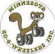 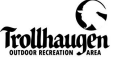 ROLL BAR OR NON-REMOVABLE HARD TOP ∙ Due to modifications done structurally to each vehicle, it will  be the responsibility and liability of each owner and driver of a trail  vehicle for the safety of each occupant ∙ If fabrication is necessary, the minimum roll bar accepted on  our trails is 1-3/4" cold rolled at .095 wall or better with no  structural damage to the integrity of the roll over protection ∙ Vehicles with full removable top and previously rolled trucks must have roll bar securely mounted ∙ Body mounted roll bars must have backing plates at mounting  point ∙ Vehicles with unsound body structure, fiberglass and  aluminum bodies must have a roll bar frame-mounted at a  minimum of 4 points ∙ Must have at least 1 3/4" diameter bar for main loop and  kickers; no well pipe or exhaust tubing ∙ The main bar must be continuous loop with no welding ∙ Kickers (roll bar supports) must be at least halfway up or  higher Must have kickers ∙ Roll bars must have inspection hole ∙ Vehicles with altered body/chassis/drive train combinations are  required to follow roll bar rules as stated for removable hard top  or unsound body structure vehicles. (Examples of "altered  body/chassis/drive train combinations" are S-10 pickup on  full-size chassis; Mustang car body on full-size chassis; old  style Bronco on full-size Bronco frame; etc.) Basically, any  vehicle body that was not factory built to handle a roll-over  with the additional modified weight will require additional roll  bar protection for its occupants. FIRE EXTINGUISHER ∙ Minimum 2 pound, type BC or Stop Fyre Extinguisher   ∙ Must be securely mounted in a quick-release mounting  bracket within reach of seat-belted driver ∙ Must be fully charged ∙ Gauge style only, no push button type Except for Stop Fyre Extinguisher Extraction Strap/Rope  REQUIRED ∙ 2" minimum or 3" minimum if full-size or modified truck with 4"  maximum, 10,000 pound minimum rating. No ropes over 1-1/2  inch diameter ∙ Strap must be in good shape; no excessive tears or fraying ∙ Cannot have hooks attached to the strap ∙ No chains or tire chains NYLON tow strap material only NO Polypropylene or polyester materials. ALL ROPE MUST HAVE MANUFACTURER TAG ATTACHED TO ROPE with Break Rating/ Strength or Weight Strength and Material of Rope.12 strand or better rope only. UHMwPE (Ultra High Molecular weight Polyethlene) or HMPE (High Modulus Polyethylene fiber) NO three strand, climbing, highliner, tree arborist, ect*No metal splicing between straps, Can NOT have metal hooks, knots, bolts, excessive tears, frays, ect.-Soft shackles permitted for side by side use ONLY, All other vehicles must use required clevis. MISC. *To fully enjoy all trail system obstacles, open body vehicles and  pickups with rear seats will be required to have roll over  protection for passengers in rear seats. If roll over protection  is not provided, passengers will not be allowed on "Black  Diamond" rated obstacles. Any trail riders in violation of this or  any other rule will immediately have their wrist bands cut  and be escorted out of the trails system and face the  possibility of being ejected from the event. EXCEPTIONS Open headers are NOT allowed on any vehicle or UTV No Exceptions.  Any Noise complaint will be dealt with at the discretion of the Rally Master and/or any Board Members in attendance (Must be 2) and will be following the Noise Rules of the Wisconsin DNR Noise Measurements.  All vehicles must go through this inspection  prior to trail rides or playground activity.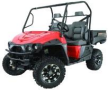 UTV Vehicle Safety Features- Tech Guidelines  A UTV herein is defined as a commercially manufactured, motorized flotation-tired vehicle with at least four, but no more than six, low pressure tires. Driver shall be 16 years of age or older. (Refer to Wisconsin Law on UTV requirements.) Front End _____Steering & Linkage (tight)_____Lug Nuts (none missing)_____Suspension system (tight) Rear End _____Suspension system _____Lug Nuts (none missing) _____Antenna/flag (if used) not over 48”Tires _____No studded tires or chains Frame______Cracked or broken frames are prohibited_____Sharp corners or edges of any kind are prohibited _____ Secure Place to Hook Up_____ Snapper & Screw-Type Clevis or Soft Shackle Other_____Have read & understood trail ride rules Driver/Passenger Compartment  _____Seatbelt for each occupant (& helmet for under 18)_____Manufacturers Roll Cage to cover all intended passengers (Aftermarket Not Allowed) _____Manufacturers seating only (No aftermarket) _____Minimum 2 pound Charged BC Fire Extinguisher with Gauge or Stop Fyre Extinguisher _____Brake Pedal Pressure Engine Area _____Battery Mount (secure)_____Exhaust System (Mufflers must have internal Mechanical or packed Baffling).  Recommended Safety Features _____ First Aid Kit _____ Spare tire  _____ State OHV sticker______ Helmet for All Occupants Approval of the vehicle by the safety committee or rally master shall mean that the vehicle is approved for participation on the trail ride and shall not in any way mean that the vehicle is guaranteed mechanically safe and sound. Be it further declared that the safety committee or rally master shall not be held liable for any mechanical failure of the declared vehicle nor any accident or losses resulting from the same.